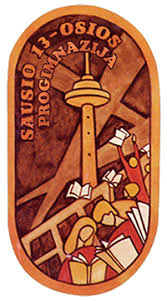 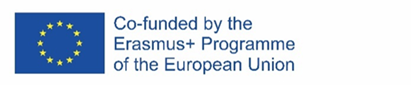 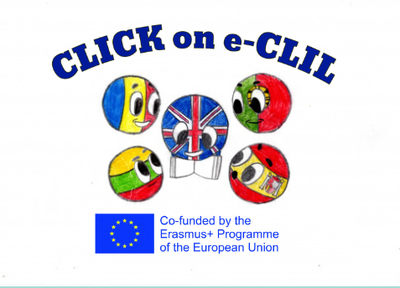 History CLIL Lesson PlanSchool: Vilniaus Sausio 13-osios progimnazija, LithuaniaAge of students/Grade: 11-12 years old /5th gradeLevel of English: A1Teacher(s): Žana ŠuninaSubject(s): English / HistoryTopic: The Legend of VilniusAims:To introduce the topic through picturesTo read for detailed understandingTo develop research skillsTeaching points:Resources: video projector, laptop, speakers, handouts of the textDescription of the activities:Activity 1: To introduce the topic through picturesT directs Ss to the pictures and asks questions https://www.govilnius.lt/visit-vilnius/routes/your-love-story-in-vilnius/gediminas-tower . Ss look at the pictures, watch video https://www.youtube.com/watch?v=drRbW1f11F8answer the questions: What is the capital of Lithuania? When was Vilnius found? What do you know about Grand Duke Gediminas?Activity 2: To read for detailed understandingSs read the text and put the paragraphs in the correct order (ANNEX 1).T explains the meaning of any unknown words.T checks the answers, shows video https://www.youtube.com/watch?v=XUjuN5xSsm8  Activity 3: To develop research skillsT gives Ss time to collect information about castles in Lithuania from the Internet.Ss present information they found.Supplementary materials:https://en.wikipedia.org/wiki/Vilnius https://www.youtube.com/watch?v=drRbW1f11F8 https://www.youtube.com/watch?v=XUjuN5xSsm8  https://www.govilnius.lt/visit-vilnius/routes/your-love-story-in-vilnius/gediminas-towerANNEX 1Read the text. Put the paragraphs in the correct order.The Legend of VilniusAIn his dream, Gediminas saw a huge iron wolf standing on the hill. That wolf was howling with a powerful voice which sounded as if hundreds of wolves were trapped inside it. In the morning, concerned Grand Duke Gediminas went to his priest Lizdeika and asked for advice.BGrand Duke Gediminas immediately sent his men to Šventaragis valley and ordered them to start building the castles. He then named the newly-created city, Vilnius, and made it the new capital of Lithuania. Today, thousands of people visit Gediminas Castle, which stands on the exact hill which Grand Duke Gediminas dreamt of, and spread the word of Vilnius’ greatness!CTrakai, one of the most stunning cities in the Baltic States, was the capital of Lithuania and the home of Grand Duke Gediminas in the 14th-century. One day, Gediminas went on a hunting trip about 20 kilometers away from Trakai. To everyone’s fortune, the trip was successful and Gediminas killed aurochs, the biggest animal in Lithuania. Overwhelmed with joy, Gediminas decided not to come back to Trakai that night and camp in the woods, at Šventaragis valley. That is when he dreamed a very strange but extremely vivid dream.DLizdeika, the wisest man in the whole country, explained to Gediminas that the iron wolf on the hill symbolized a great capital which will stand right in that place. Lizdeika also assured Gediminas that the powerful howl of the wolf meant that the whole world will know about the greatness of that capital one day.Answers:1-C; 2-A; 3-D; 4-B.LanguageContentIronHowlWise manVividDreamCastleValleyChaseAurochGreatnessDukeOverwhelmedThe Legend of VilniusGediminas’ CastleCastles in Lithuania